Сумська міська радаVІIІ СКЛИКАННЯ               СЕСІЯРІШЕННЯвід                       2021 року №       -МРм. СумиВраховуючи необхідність проведення інвентаризації земель під об’єктами нерухомого майна комунальної власності Сумської міської територіальної громади, відповідно до статті 79-1 Земельного кодексу України, статей 35, 57 Закону України «Про землеустрій», пункту 7 розділу VII «Прикінцеві та перехідні положення» Закону України «Про Державний земельний кадастр», постанови Кабінету Міністрів України від 05.06.2019 № 476 «Про затвердження Порядку проведення інвентаризації земель та визнання такими, що втратили чинність, деяких постанов Кабінету Міністрів України», ураховуючи протокол засідання постійної комісії з питань архітектури, містобудування, регулювання земельних відносин, природокористування та екології Сумської міської ради від 16.11.2021 № 40, керуючись пунктом 34 частини першої статті 26 Закону України                               «Про місцеве самоврядування в Україні», Сумська міська рада  ВИРІШИЛА:1. Провести інвентаризацію земель під об’єктами нерухомого майна комунальної власності Сумської міської територіальної громади (площі земельних ділянок будуть уточнені при розробленні технічної документації із землеустрою щодо інвентаризації земель) відповідно до додатку.2. Надати Департаменту забезпечення ресурсних платежів Сумської міської ради дозвіл на розроблення технічної документації із землеустрою щодо інвентаризації земель, зазначених у пункті 1 рішення.Сумський міський голова                                                            Олександр ЛИСЕНКОВиконавець: Клименко ЮрійІніціатор розгляду питання –– постійна комісія з питань архітектури, містобудування, регулювання земельних відносин, природокористування та екології Сумської міської ради Проєкт рішення підготовлено Департаментом забезпечення ресурсних платежів Сумської міської радиДоповідач – Клименко ЮрійПерелік земель стосовно яких проводиться інвентаризаціяСумський міський голова                                                            Олександр ЛИСЕНКОВиконавець: Клименко Юрій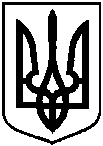 Проєктоприлюднено «____»_____________2021 р.Про інвентаризацію земель під об’єктами нерухомого майна комунальної власності Сумської міської територіальної громади за адресами: м. Суми - вул. Реміснича, 6/1, площа Михайла Кощія, 27/1,         пров. Пляжний, 10, с. Піщане –                         вул. Кооперативна, 1Додаток до рішення Сумської міської ради    «Про інвентаризацію земель під об’єктами нерухомого майна комунальної власності Сумської міської територіальної громади за адресами: м. Суми - вул. Реміснича, 6/1, площа Михайла Кощія, 27/1,                         пров. Пляжний, 10, с. Піщане –                         вул. Кооперативна, 1»від                  2021 року №          -МР№ з/пАдреса 121вул. Реміснича, 6/12с. Піщане, вул. Кооперативна, 13площа Михайла Кощія, 27/14пров. Пляжний, 10